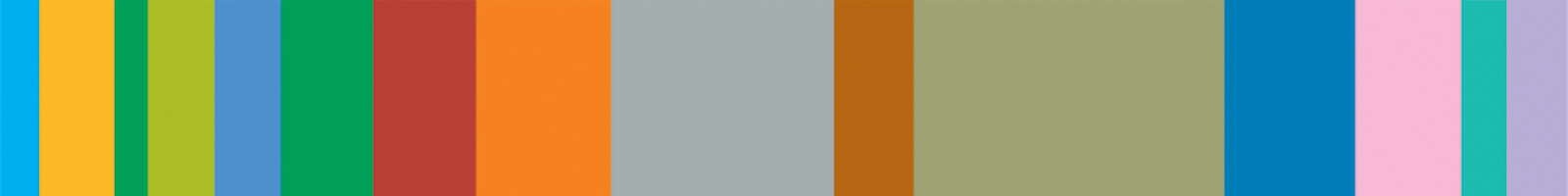 Title:	Care Certificate Portfolio Building  Audience: 	Internal and external  Adult Carers working towards the Skills for Care  -                Care Certificate StandardsDate: 				Time:Course 1		30th May 2023                       9.30am - 12.00pmCourse 2                     11th August 2023                   9.30am -  12.00pmCourse 3                     10th November 2023              9.30am - 12.00pm Course 4                      6th March 2024                     9.30am – 12.00pm 			You only need to attend one sessionVenue: 		Castle Hill Centre, Castleton St, Bolton BL2 2JWObjectives:  		By the end of this session you will be able to:Be aware of how to build a portfolio of evidenceKnow the importance of following policies and procedures, care plans and risk assessments including the Code of Conduct for Health Care and Adult Social Care workersExplain the implications of ‘duty of care’ in health and social carePresenter:		Janet Birchall, Olga Baba & Priya Narsai- Punam Price Internal Staff:		No ChargePrice External Staff:	£ 30.00 inc.VATBooking Info:           For the Bolton Council staff, please book your place via Oracle self-service. All other delegates, please use this link to complete a nomination form. Alternatively scan the QR code below                                      If you have mobility issues, please inform us via Learninganddevelopment@bolton.gov.uk  Cancellation:	To cancel your place, please notify the team by email learninganddevelopment@bolton.gov.uk  External Staff            You must cancel your place at least 2 weeks prior to the course date, otherwise the following charges will apply 2 weeks or more – No Charge			1-2 weeks prior -   £25.00The week of the training course Full Cost		Non-attendance  Full CostIMPORTANT -If your course is free of charge and you cancel within 2 weeks or do not attend, you will be charged £25.00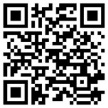 